У зв’язку зі змінами в бюджетному та податковому законодавстві України, на підставі Закону України від 20.12.2016р. №1791-УIII «Про внесення змін до Податкового кодексу України та деяких законодавчих актів України щодо забезпечення збалансованості бюджетних надходжень у 2017 році», Податкового кодексу України, керуючись ст.25, ст.26 Закону України «Про місцеве самоврядування в Україні», Білокриницька сільська  рада  ВИРІШИЛА:Затвердити Положення про плату за землю (додаток 1). Зміни до діючих договорів оренди земельних ділянок, в частині розміру орендної плати за землю, розглядати індивідуально і здійснювати за згодою сторін.Розрахунок розміру плати за землю здійснювати згідно з нормативною грошовою оцінкою земель з застосуванням коефіцієнтів індексації з урахуванням вимог Податкового кодексу України щодо особливостей оподаткування, порядку розрахунку та строків плати за землю.Оприлюднити дане рішення  на офіційному веб-сайті Білокриницької сільської ради в мережі Інтернет.З прийнятим рішенням ознайомити бухгалтерію сільської ради, ОДПІ ГУ ДФС у Рівненській області, жителів с.Біла Криниця , с.Антопіль, с.Глинки через інформаційні стенди.Дане рішення набирає чинності з 01.01.2017 року.Визнати таким, що втрачає чинність з 01.01.2017 року рішення Білокриницької сільської ради восьмої чергової сесія сьомого скликання року «Про встановлення плати за землю та  податку на нерухоме майно відмінне від земельної ділянки на території Білокриницької сільської ради» від 21.06.2016 року за № 186 та рішення «Про внесення змін до рішення сесій сільської ради № 186  від 21 червня 2016 року «Про встановлення плати за землю та  податку на нерухоме майно відмінне від земельної ділянки на території Білокриницької сільської ради» від 14.11.2016 року за №32.Контроль за виконанням даного рішення покласти на голову бюджетної та земельної комісії.Сільський голова                                                                                      Т. Гончарук		 			        		                                                                                                   Додаток 1                                                                                                                         до рішення сесії                                                                                                            Білокриницької сільської ради                                                                                                             від 02 лютого 2017 року №393Положення про встановлення плати за землю на території Білокриницької сільської радиПоложення про встановлення плати за землю на території Білокриницької сільської ради (далі – Положення) розроблено відповідно до Податкового кодексу України та є обов’язковим до виконання юридичними та фізичними особами на території Білокриницької  сільської ради.Плата за землю – обов’язковий платіж у складі податку на майно, що справляється у формі земельного податку та орендної плати за земельні ділянки з власників земельних ділянок, земельних часток (паїв) та землекористувачів.1. Платники земельного податку.1.1. Платниками земельного податку є:1.1.1. власники земельних ділянок, земельних часток (паїв);1.1.2. землекористувачі.2. Платники орендної плати.2.1. Платниками орендної плати є орендарі земельних ділянок. Підставою для нарахування орендної плати за земельну ділянку є договір оренди такої земельної ділянки. 3. Об'єкти оподаткування.Об'єктами оподаткування є земельні ділянки, які перебувають у власності, користуванні та земельні ділянки надані в оренду.Земельні частки (паї), які перебувають у власності.4.  База оподаткування.Базою оподаткування є нормативна грошова оцінка земельних ділянок з урахуванням коефіцієнта індексації. Площа земельних ділянок, нормативну грошову оцінку яких не проведено.5. Ставки земельного податку за земельні ділянки.5.1.  Ставки податку на земельні ділянки, де проведена нормативно грошова оцінка (незалежно від місцезнаходження), встановити відповідно до ст. 274 Податкового кодексу України.   5.1.1.  Ставка земельного податку за землі сільськогосподарського призначення, які надані для ведення особистого  селянського господарства для фізичних осіб справляється у розмірі 0.5 відсоток від їх нормативної грошової оцінки, для юридичних осіб у розмірі 1 відсоток від їх нормативної грошової оцінки.5.1.2. Ставка земельного податку за землі житлового фонду фізичних осіб (автостоянками для зберігання особистих транспортних засобів громадян, які використовуються без отримання прибутку, гаражно-будівельними, індивідуальними гаражами, справляється у розмірі 0,05 відсотків від нормативної грошової оцінки.5.1.3.  Ставка земельного податку за землі громадської забудови, які надані для будівництва та обслуговування будівель торгівлі (крім АЗС) справляється у розмірі 1,5 відсотків від їх нормативної грошової оцінки.5.1.4.  Ставка земельного податку за землі громадської забудови, які надані для будівництва та обслуговування об’єктів туристичної інфраструктури та закладів харчування, справляється у розмірі 1,5 відсотків від їх нормативної грошової оцінки.5.1.5.  Ставка земельного податку за землі громадської забудови, які надані для будівництва та обслуговування закладів охорони здоров’я, справляється у розмірі 1,5 відсотків від їх нормативної грошової оцінки.5.1.6. Ставка земельного податку за землі громадської забудови або земель транспорту, які надані для торгівлі нафтопродуктами, скрапленим та стислим газом для автотранспорту справляється у розмірі 3 відсотків від їх нормативної грошової оцінки.5.1.7. Ставка земельного податку за землі транспорту справляється у розмірі 0,25 відсотків від їх нормативної грошової оцінки.5.1.8. Ставка земельного податку за землі зв’язку, які надані під повітряні і кабельні телефонно-телеграфні лінії , мобільні та супутникові засоби зв'язку справляється у розмірі 3 відсотків від їх нормативної грошової оцінки. 5.1.9. Ставка земельного податку за землі зв’язку, які надані під кабельне телебачення справляється у розмірі 1 відсоток від їх нормативної грошової оцінки. 5.1.10. Ставка земельного податку за землі водного фонду, встановлюється у розмірі 1,5 відсотків від нормативної грошової оцінки.5.1.11. Ставка земельного податку за землі лісогосподарського призначення справляється у розмірі 3 відсотка від їх нормативної грошової оцінки.5.1.12. Ставка земельного податку за землі енергетики справляється у розмірі 3.0 відсотка від їх нормативної грошової оцінки.          5.1.13. Ставка земельного податку за землі, які використовуються для ведення особистого селянського господарювання фізичними особами без належним чином оформлених правовстановлюючих документів в розмірі 1 відсоток від їх нормативної грошової оцінки 5.1.14. Ставка земельного податку за землі, які використовуються для комерційного призначення фізичними чи юридичними осабами без належним чином оформлених правовстановлюючих документів в розмірі 3 відсотка від їх нормативної грошової оцінки.5.1.15.  Ставка земельного податку за землі, які перебувають у постійному користуванні суб’єктів господарювання (крім державної та комунальної власності), справляється у розмірі 3 відсотків від їх нормативної грошової оцінки.5.1.16 . Ставка земельного податку за землі загального користування (землі будь-якої категорії,   які використовуються як майдани, вулиці, проїзди, шляхи, громадські пасовища,   сіножаті, набережні, пляжі, парки, зелені зони, сквери, бульвари,водні об'єкти  загального користування, а також інші землі, якщо рішенням відповідного органу державної влади чи місцевого самоврядування їх віднесено до земель загального користування) справляється у розмірі 0.3 відсотка від їх нормативної грошової оцінки. 5.1.17. Податок за землі громадської забудови, які надані для будівництва та обслуговування будівель закладів побутового обслуговування  справляється у розмірі 1.5 відсотка від їх нормативної грошової оцінки.5.1.18. Податок за землі громадської забудови, які надані для будівництва та обслуговування інших  будівель громадської забудови  справляється у розмірі 1.5 відсотка від їх нормативної грошової оцінки.5.1.19. Податок за земельні ділянки, що відносяться до земль промисловості справляється у розмірі 1.5 відсотка від їх нормативної грошової оцінки.    5.1.20. Податок за землі рекреаційного призначення справляється у розмірі 3 відсотка від їх нормативної грошової оцінки.  5.2. Ставка земельного податку за землі. які розташовані за межами населеного пункту нормативна грошова оцінка яких не проведена.5.2.1.  Ставка земельного податку за землі сільськогосподарського призначення, які надані ведення особистого селянського господарства фізичним особам, встановлюється у розмірі 0,4 відсотків від нормативної грошової оцінки площі ріллі по області.5.2.2.  Ставка земельного податку за землі сільськогосподарського призначення, які надані ведення особистого селянського господарства юридичним особам, встановлюється у розмірі 0.7 відсотків від нормативної грошової оцінки площі ріллі по області.5.2.3.  Ставка земельного податку за землі водного фонду, встановлюється у розмірі 2.43 відсотків від нормативної грошової оцінки площі ріллі по області.5.2.4. Ставка земельного податку за землі сільськогосподарського призначення, які надані для індивідуального садівництва  справляється у розмірі 5 відсотків від  нормативної грошової оцінки одиниці ріллі по області.5.2.5. Ставка земельного податку за землі іншого цільового призначення окрім земель для ведення особистого селянського господарства – 5 відсотків від  нормативної грошової оцінки одиниці ріллі по області.6. Пільги щодо сплати земельного податку для фізичних та юридичних осіб 6.1.   Від сплати податку звільняються фізичні та юридичні особи відповідно до статей 281 та   282 Податкового кодексу України, а також заповідники, органи державної влади та органи місцевого самоврядування, установи та організації,  які повністю утримуються за рахунок коштів державного або місцевого бюджетів, релігійні організації України, статути (положення) яких зареєстровано у встановленому законом порядку, за земельні ділянки, надані для будівництва і обслуговування культових та інших будівель, необхідних для забезпечення їх діяльності, а також благодійні організації, створені відповідно до закону, діяльність яких не передбачає одержання прибутків.7. Земельні ділянки, які не підлягають оподаткуванню. 7.1.   Не сплачується земельний податок за земельні ділянки визначені статею 283  Податкового кодексу України.8. Орендна плата.8.1. Підставою для нарахування орендної плати за земельну ділянку є договір оренди такої земельної ділянки.8.2. Органи виконавчої влади та органи місцевого самоврядування, які укладають договора оренди землі, повинні до 1 лютого подавати контролюючому органу за місцем знаходження земельної ділянки перелік орендарів, з якими укладено договори оренди землі на поточний рік та інформувати відповідний контролюючий орган про укладення нових, внесення змін до існуючих договорів оренди землі та їх розірвання до 1 числа місяця, що настає за місяцем, у якому відбулися зазначені зміни.8.3. Форма надання інформації затверджується центральним органом виконавчої влади, що забезпечує формування державної фінансової політики.8.4. Договір оренди земель державної і комунальної власності укладається за типовою формою, затвердженою Кабінетом Міністрів України.8.5. Платником орендної плати є орендар земельної ділянки.8.6. Об”єктом оподаткування є земельна ділянка, надана в оренду.8.7. Розмір та умови внесення орендної плати встановлюються у договорі оренди  у відсотку від нормативної грошової оцінки (відповідно до таблиці що додається) та не може бути меншою розміру земельного податку, встановленого для відповідної категорії земельних ділянок на відповідній території і не може перевищувати 12 відсотків нормативної грошової оцінки. Розмір орендної плати може перевищувати граничний розмір у разі визначення орендаря на конкурентних засадах. 8.8. Плата за земельні ділянки для пасовищ у населених пунктах, яким надано статус гірських, не може перевищувати розміру земельного податку.8.9. Плата за земельні ділянки для баз олімпійської, паралімпійської та дефлімпійської підготовки, перелік яких затверджується Кабінетом Міністрів України, не може перевищувати 0.1 відсотка нормативної грошової оцінки.8.10. Плата за суборенду земельних ділянок не може перевищувати орендної плати.9. Податковий період.9.1. Базовим податковим (звітним) періодом для плати за землю є календарний рік.10. Порядок обчислення та строк сплати плати за землю.10.1. Плата за землю зараховується до відповідних місцевих бюджетів у порядку, визначеному Бюджетним кодексом України для плати за землю10.2. Власники землі та землекористувачі сплачують плату за землю відповідно до статей 285-288 Податкового кодексу України.11. Контроль. 11.1. Контроль за правильністю та своєчасністю сплати плати за землю здійснюється Рівненською ОДПІ  ГУ ДФС у Рівненській області.     12. Відповідальність.12.1. Відповідальність за повноту та правильність справляння, своєчасність сплати плати за землю до місцевого бюджету покладається на платників податків відповідно до Податкового кодексу України.Сільський голова                                                                                  Т. Гончарук	                                                   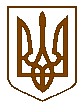 УКРАЇНАБілокриницька   сільська   радаРівненського   району    Рівненської    області______________________________________________________________________(п’ятнадцята позачергова сесія сьомого скликання)РІШЕННЯвід 02 лютого  2017 року                                                                                № 393                                        Про встановлення плати за землю на території Білокриницької сільської ради